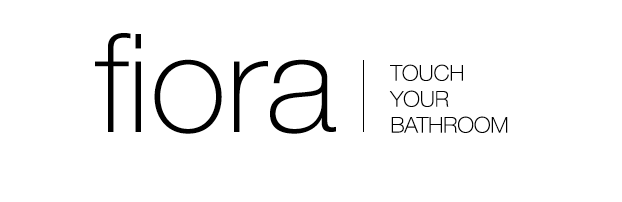 Comunicato stampa1 febbraio 2018FIORA SI UNISCE ALLA HOLDING INTERNAZIONALE DI ROYO GROUPRoyo Group, partecipata da H.I.G. Capital, primario operatore a livello mondiale nel settore del private equity e degli investimenti alternativi con €20 miliardi di patrimonio gestito, ha annunciato l’acquisizione di Fiora Bath Collections (“Fiora”). La holding internazionale di Royo Group è il primo operatore in Spagna e uno dei principali punti di riferimento in Europa, nel settore arredo bagno. Il suo obiettivo strategico è diventare il leader europeo del settore entro il 2020, grazie a un piano di crescita organico e con l'inserimento di nuovi marchi leader nei rispettivi mercati.Il primo passo verso questo processo di consolidamento internazionale è stata l'unione con Fiora, leader europeo nel mercato dei piatti doccia in resina, posizionata nel segmento più alto del mercato grazie alla forza del suo marchio, all'innovazione e alla qualità dei suoi prodotti di design, all'eccellenza produttiva e al servizio di assistenza al cliente.L'inserimento di Fiora nel gruppo internazionale di Royo rispecchia perfettamente la strategia internazionale della holding, che punta a crescere in nuovi mercati geografici e in nuovi segmenti di mercato, a estendere la propria leadership ad altre categorie di prodotto e a continuare a migliorare il servizio offerto ai propri clienti.Le reti commerciali di Royo e Fiora continueranno a operare in maniera autonoma, per via del diverso posizionamento sul mercato di questi due marchi. Ciò non sarà un ostacolo all’utilizzo delle sinergie comuni, per potenziare la crescita del settore vendite. Gli impianti centrali di Fiora si trovano nella località di Nájera, nella Rioja, dove si manterrà la produzione. Comprendono un totale di 26.000 m2, allestiti con le più moderne tecnologie, in uno stabilimento autosufficiente nella maggior parte dei processi produttivi.La nuova holding internazionale di Royo Group nasce dall'associazione fra la famiglia Royo, fondatori e proprietari del Gruppo Royo, con oltre 45 anni di storia, e H.I.G. Capital, uno dei leader nel settore degli investimenti in aziende di medie dimensioni in Europa e America. Questo nuovo gruppo ha per obiettivo il consolidamento nel mercato europeo di prodotti per il bagno e l'accelerazione della sua internazionalizzazione, per diventare l'azienda indipendente leader del settore bagno in Europa.Royo Group possiede fabbriche in Spagna, Polonia e Messico, filiali commerciali negli Stati Uniti e in India, e opera in oltre 60 paesi, nei 5 continenti.Il fatturato del gruppo, dopo l'integrazione di Fiora, supererà i 120 milioni di euro. Tutto il team Fiora è entusiasta e fortemente impegnato per l'opportunità di integrarsi al progetto europeo di Royo Group, mantenendo la propria identità. La complementarietà dei prodotti e dei mercati, consentirà diproseguire con la crescita registrata nell'ultimo decennio e di rafforzare l’attuale posizione competitiva.FIORAfiora.es